IZBA ADMINISTRACJI SKARBOWEJ W WARSZAWIE										Zapytanie ofertowe	Izba Administracji Skarbowej w Warszawie uprzejmie prosi o przedstawienie oferty cenowej na zakup wraz z dostawą osłon stanowisk pracy wykonanych z pleksi bezbarwnej                         o grubości ok.4-5 mm według poniżej przedstawionego wzoru i specyfikacji:Przegrody powinny posiadać przy dolnej krawędzi otwór podawczy o wymiarach: szerokość ok.30 cm i wysokość ok.10 cm (wzór poniżej).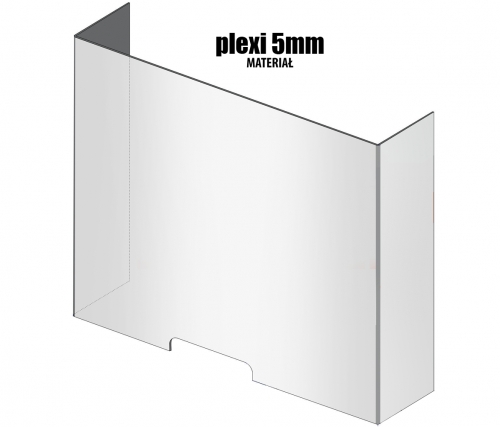 Oferty prosimy przesyłać jedynie drogą elektroniczną na adres : iln.ias.warszawa@mf.gov.plw terminie do dnia 1 września 2020 r. do godziny 12.00.								w/z Kierownika Działu								   Joanna Milczarska								     /podpis na oryginale/RODO – klauzulę informacyjną dot. przetwarzania danych osobowych znajdziecie Państwo na stronie Biuletynu Informacji Publicznej www.mazowieckie.kas.gov.pl w zakładce Organizacja – Ochrona Danych Osobowych oraz w siedzibach organów na tablicach informacyjnych              SzerokośćWysokośćIlość szt.100 cm70 cm189120 cm100 cm29140 cm70 cm67